Творческая гостиная педагога «Есть идея!»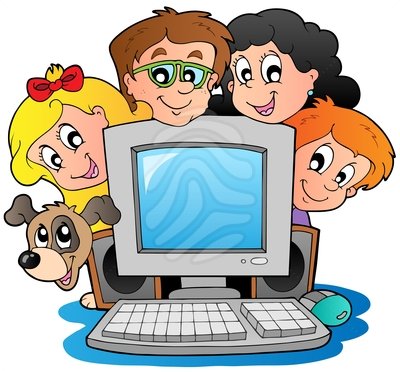 	27 января 2016 года наш детский сад гостеприимно встречал гостей  на  очередной встрече педагогического мастерства по теме:«Способности дошкольников: раскрыть, понять, поддержать…»Цель:  повышение профессиональной компетентности педагогов в раскрытии и поддержке специальных способностей детей.  Задачи:  познакомить педагогов с приемами раскрытия и поддержки творческого потенциала детей дошкольного возраста; способствовать заинтересованности педагогов в развитии и сопровождении одаренных детей. 	Открыла семинар Н.В.Радушинская, заместитель заведующего по учебно-воспитательной работе. Она рассказала о создании условий для развития и поддержки способностей детей в дошкольной образовательной организации.          Сегодня особое внимание уделяется развитию детской инициативы, самостоятельности, способностей, формирующихся в разных видах детской деятельности.  К.Д.Ушинский писал: «Основной закон детской природы можно выразить так: ребенок нуждается в деятельности непрестанно и утомляется не деятельностью, а ее однообразием или односторонностью». Вот почему дошкольника важно включить, дать ему попробовать себя  в  разнообразных видах  деятельности, позволить проявиться всем его задаткам и склонностям.         Необходимыми условиями для проявления и развития детских способностей в ДОО являются: подготовленные высококвалифицированные воспитатели и специалисты; богатая развивающая предметно-пространственная среда, стимулирующая самую разную деятельность ребенка; атмосфера доброжелательности по отношению к ребенку; обстановка, формирующая чувство значимости, поощряющей проявление его индивидуальности.    	«Модель психолого-педагогической поддержки детей с общими и специальными способностями» представила  И.В.Беляева, педагог-психолог высшей квалификационной категории.	Игра – ведущий вид деятельности детей дошкольного возраста. Театрализованная игра привлекательна для всех детей: стеснительных и активных, неуверенных и подвижных. Главное, создать условия для раскрытия творческого потенциала каждого ребенка. Выступление из опыта работы «Театрализованная деятельность как средство развития творческих способностей детей дошкольного возраста» представили воспитатели  первой  квалификационной категории  Е.Н.Шеменева  и  О.Б.Желткова.	У многих детей довольно рано проявляются специальные способности.  Среди них, например, музыкальные. Всем известно, что неожиданная ситуация, непредвиденный случай  может стать основой для выявления специальных способностей или ярко выраженного интереса ребенка к определенному виду деятельности.  Как совместная деятельность воспитателя с детьми может раскрыть музыкально-эстетические способности ребенка рассказала воспитатель М.В.Шестакова, представив  проект совместной деятельности воспитателя с детьми по развитию музыкально-эстетических способностей  «Родничок» для детей старшего дошкольного возраста. 	Только творческий педагог может зажечь искру в детях.  Музыкальные руководители первой квалификационной категории – О.Н.Герасимова  и И.В.Сначева  представили мастер-класс «Развитие чувства ритма с помощью детских музыкальных инструментов». Объединившись в ансамбль ложкарей, педагоги ознакомились с новыми приемами игры на ложках, металлофоне, бубне и колокольчике.	Истоки творческих способностей и дарований детей на кончиках их пальцев. От пальцев, образно говоря, идут тончайшие ручейки, которые питают источник творческой мысли. Другими словами: чем больше мастерства в детской ладошке, тем умнее ребенок. Тему «Развитие способностей к изобразительной деятельности у детей дошкольного возраста», раскрыла    Т.Д.Саенко, воспитатель высшей квалификационной категории.	О  том,  насколько  важно  увидеть  ростки  изобразительного творчества  у  детей  с  особыми образовательными потребностями  рассказала и наглядно показала О.А.Кочетова,  воспитатель высшей квалификационной категории. Тема ее выступления «Создание условий для развития способностей и творческого потенциала ребенка с ТНР с учетом возрастных и индивидуальных особенностей и особых  образовательных потребностей в условиях логопедической группы ДОУ» не оставила равнодушным никого из присутствующих.  	 Итоги творческой гостиной в форме импровизированных тестов подвела методист муниципального информационно-методического центра М.В.Новикова.           Мы надеемся, что знакомство с представленным практическим материалом, поможет нам, педагогам, укрепить веру в собственные педагогические способности и остро ощутить свою личную ответственность за выявление, развитие и сопровождение одаренных детей.    Мы благодарим всех участников и гостей за плодотворную работу в рамках Творческой гостиной педагога «Есть идея!».До новых встреч!